RYSUNEK NUMER 34Szafka na kółkach z roletąWymiary szafki 560x400x500 mm.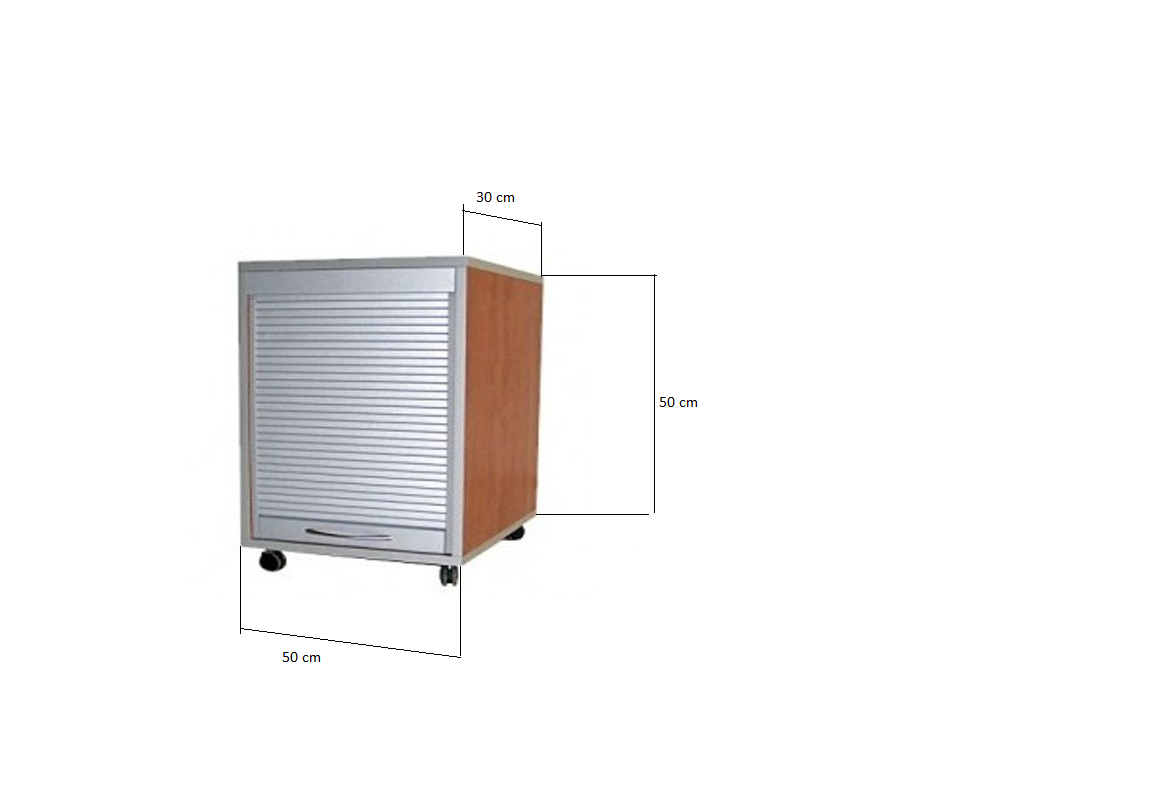 